Pfarrgemeinderatswahl 2022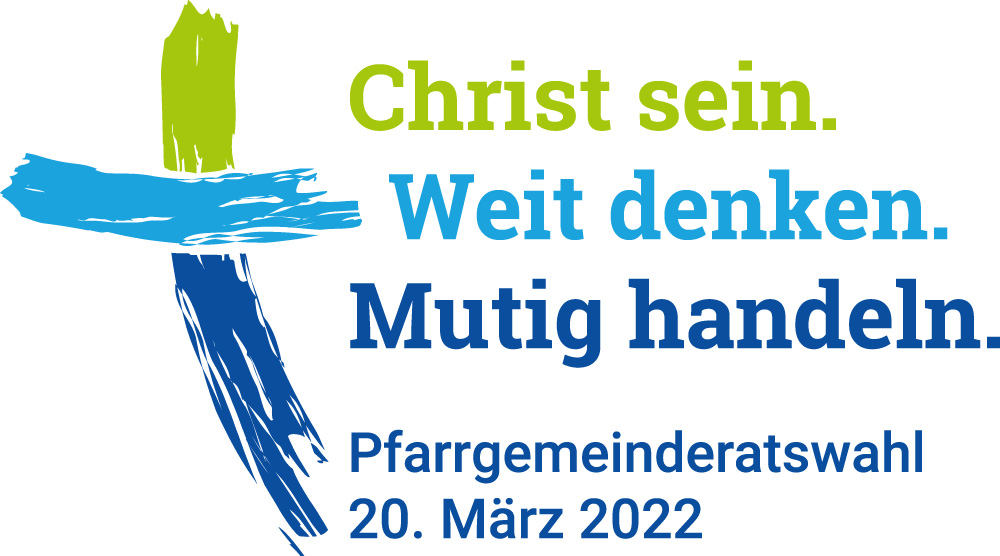 (Vollständiger Name der Pfarreiengemeinschaft)Pfarrei/Kuratie/Filiale (Gemeinde)EINVERSTÄNDNISERKLÄRUNGzur Aufstellung als Kandidatin/Kandidat bei derPfarrgemeinderatswahl am 20. März 2022Ich bin bereit, für die Wahl des  zu kandidieren.Bitte in Druckbuchstaben ausfüllen!Name				VornameAlter				BerufStraße und Hausnummer*				PLZ und OrtTelefon, Handy etc.*				E-Mail, etc.*ich kandidiere für die Gemeinde (Pfarrei/Kuratie/Filiale)		________________________________Ort, Datum				Unterschrift*Diese Angaben dienen der Kommunikation zwischen Ihnen und dem Pfarrbüro bzw. dem Bischöflichen Ordinariat. Ihre Kontaktdaten werden nicht in der Wahlliste veröffentlicht. 	04PGR22Einwilligung zur Veröffentlichung meiner personenbezogenen DatenIch (Name, Vorname)  bin damit einverstanden, dass (zutreffendes bitte ankreuzen):      auf der Wahlliste mein Porträtfoto veröffentlicht wird.      meine persönlichen Daten auf der Wahlliste auf der Webseite der Pfarrei veröffentlicht werden.		________________________________Ort, Datum				UnterschriftHinweis: Ihre Einwilligung ist freiwillig und kann grundsätzlich mit Wirkung für die Zukunft widerrufen werden (§ 8 KDG). Wenden Sie sich hierfür bitte an das zuständige Pfarrbüro. Information zur DatenverarbeitungDer Schutz Ihrer personenbezogenen Daten ist uns wichtig. Aus diesem Grund möchten wir Sie nachfolgend überdie Verarbeitung Ihrer personenbezogenen Daten informieren:Die Kirchenstiftung verarbeitet die oben genannten Daten zur Durchführung der Pfarrgemeinderatswahl 2022. Dies ist erforderlich zur Erstellung und Veröffentlichung der Wahlliste und des Stimmzettels. Die Wahlliste enthält gemäß § 5 Abs. 3 der Wahlordnung der Gemeinsamen Pfarrgemeinderäte im Bistum Würzburg folgende Daten: Name, Beruf, Alter, Wohnort. Die Wahlliste wird durch Aushang, Auslegung, Veröffentlichung im Pfarrbrief und/oder Gottesdienst bekannt gemacht. Darüber hinaus werden die Daten aller Bewerber (Kandidatinnen/Kandidaten) während der Amtsperiode 2022 bis 2026 für die Verwaltung und Kontaktaufnahme sowie zur Dokumentation gespeichert. Die rechtliche Grundlage dafür ist §§ 5 ff., § 8 Abs. 2 der Wahlordnung der Gemeinsamen Pfarrgemeinderäte im Bistum Würzburg i.V.m. § 3 der Satzung der Gemeinsamen Pfarrgemeinderäte. Falls die Wahl ausschließlich als Briefwahl durchgeführt wird (§ 9 der Wahlordnung), werden die Stimmzettel (mit Angabe von Familienname, Vorname, Wohnort, ggf. Beruf und Alter) als Teil der Wahlunterlagen an alle Wahlberechtigten der Kirchengemeinde versendet. Hierfür werden die Stimmzettel ggf. an eine Druckerei, ausschließlich zum Zweck der Produktion der Wahlunterlagen, weitergegeben.Die oben genannten Daten werden von der zuständigen Pfarrei im Zuge der Veröffentlichung des Wahlergebnisses nach § 13 der Wahlordnung für Gemeinsame Pfarrgemeinderäte veröffentlicht.In Verbindung mit den Wahlergebnissen werden die Daten ebenfalls zu statistischen Auswertungen verwendetsowie zur Veröffentlichung der allgemeinen Wahlergebnisse (z. B. Zahl der gewählten Frauen und Männer proKirchengemeinde, Dekanat, Seelsorgsregion und Diözese, Altersverteilung, Durchschnittsalter).Im Falle Ihrer Wahl werden Ihre personenbezogenen Daten folgendermaßen verarbeitet: Die Pfarrei teilt das Wahlergebnis inklusive der oben angegebenen Daten dem Bischöflichen Ordinariat Würzburg mit. Das Bischöfliche Ordinariat Würzburg verarbeitet diese Daten zu Zwecken der Verwaltung und Dokumentation sowie zur Kontaktaufnahme der gewählten Mitglieder im Rahmen der Durchführung derer Aufgaben im Sinne von § 3 f. der Satzung für Gemeinsame Pfarrgemeinderäte, zur Information und Unterstützung für die Amtsperiode 2022 bis 2026 und darüber hinaus. Das beinhaltet ggf. auch die Aufnahme in einen E-Mail-Verteiler (Die E-Mail-Adresse ist für Mitglieder anderer Gremien aus dem E-Mail-Verteiler nicht einsehbar).Ihre Kontaktdaten werden für die Kommunikation im Rahmen der ehrenamtlichen Tätigkeit an andere Mitglieder des Pfarrgemeinderats sowie der Kirchenverwaltung übermittelt. Ihre personenbezogenen Daten werden ggf. an das zuständige Diözesanbüro übermittelt, damit Sie über Veranstaltungen oder Fortbildungsangebote informiert werden können.Ihre Kontaktdaten werden ggf. an katholische Organisationen übermittelt, soweit dies in einem engen Zusammenhang mit der Durchführung Ihres Ehrenamts steht. Die Daten werden durch die entsprechende Organisation ausschließlich zur Unterstützung Ihrer Tätigkeit als Mitglied des Pfarrgemeinderats verwendet.Weitere Informationen zum Datenschutz erhalten Sie auf Anfrage im Pfarrbüro oder auf unserer Webseite. 04PGR22